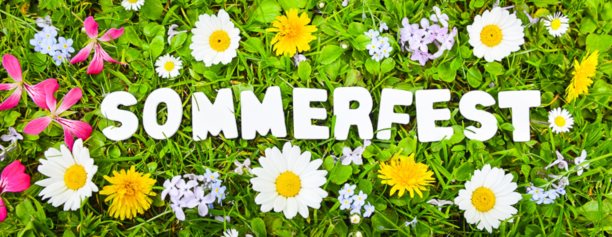 Som medlem af 3F Bornholm inviteres du til sommerfest.Tag din ægtefælle/samleverske under armen og kom til nogen hyggelige timer i selskab med andre medlemmer og afdelingens personale.Sæt allerede kryds i kalenderen nu:Fredag den 26. august 2022, kl. 16.00Sandemandsvej 21, RønneAfdelingen vil være vært ved god mad og en fadøl – ligeledes vil der blive sørget for underholdning.Da der kun er plads til 140 deltagere, er tilmelding nødvendigt efter først til mølle-princippet.Vi glæder os til at se jer!Senest tilmelding fredag den 19. august. På tlf. 70 300 800 eller bornholm@3f.dkPå afdelingens vegne Formand Jonna Nielsen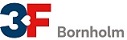 